К А Р А Р					                   	ПОСТАНОВЛЕНИЕ«16» апрель 2013 й.   	              25                      «16» апреля 2013 г.Об укреплении пожарной безопасности на территории сельского поселения Старотумбагушевский сельсовет муниципального района Шаранский районна весенне-летний период 2013 годаВо исполнение постановления главы администрации муниципального района Шаранский район  Республики Башкортостан от 15 апреля  2013 года №П-520/3 «О ежегодном комплексе мероприятий по обеспечению пожарной безопасности в весенне-летний период на территории муниципального района  Шаранский район  Республики Башкортостан», ПОСТАНОВЛЯЮ:1. Провести в период с 15 апреля по 15 мая 2013 года месячник пожарной безопасности.2. На  заседании комиссии по ЧС и ОПБ в срок до 01.05.2013 года рассмотреть вопросы организации и укрепления пожарной безопасности с целью обеспечения надлежащего противопожарного режима и содержания имеющейся техники на подведомственных объектах и в границах сельского поселения, организации противопожарной защиты населенных пунктов;2.1 Принять безотлагательные действенные меры по обеспечению первичных мер пожарной безопасности в границах сельского поселения, приведению объектов органов местного самоуправления                                                  в пожаробезопасное состояние;2.2 проанализировать исполнение действующих целевых программ в области пожарной безопасности. 2.3. Перед началом пожароопасного периода:а) провести организационные и практические мероприятия, направленные на предупреждение пожаров и обеспечения безопасности людей:- во всех населенных пунктах провести сходы граждан, для доведения до населения требований пожарной безопасности в условиях сухой, жаркой погоды и необходимости ограничения нахождения детей без присмотра взрослых;- закрепить за каждым домам противопожарный инвентарь;- определить порядок вызова пожарной охраны;- установить в населенных пунктах, в местах массового скопления людей информационные стенды для опубликования материалов о причинах и последствиях пожаров;- провести обучения и практические тренировки добровольных пожарных команд;б) рекомендовать в рамках профилактической операции «Жилище-2011» силами работников администрации и депутатами Совета сельского поселения, членов добровольной пожарной дружины, совместно с представителями ОВД по Шаранскому району (по согласованию), провести комиссионные проверки жилого сектора, в ходе которых особое внимание обратить на места проживания престарелых одиноких граждан и инвалидов, неблагополучных и многодетных семей, лиц, злоупотребляющих спиртными напитками, подвальных и чердачных помещений, пустующих, подлежащих сносу строений, гаражей, вагончиков;- в соответствии с законодательством проработать вопрос сноса бесхозных и пустующих строений в противопожарных разрывах между зданиями;в) администрации сельского поселения, руководителями сельскохозяйственных предприятий:- в срок до 01.05.2013 года разработать и осуществить мероприятия по проведению в надлежащее состояние источников противопожарного водоснабжения, организации работ по подготовке к техническому осмотру и содержанию в исправном состоянии имеющейся пожарной техники и пожарно-технического вооружения, специальной техники (водовозов, тракторов с плугами, бульдозеров), обеспечению необходимого запаса средств пожаротушения;- в срок до 01.06.2013 года обеспечить населенные пункты средствами звуковой сигнализации для оповещения людей на случай пожара;2.4. С наступлением пожароопасного периода:- создать из числа граждан добровольные пожарные дружины, организовать их круглосуточное дежурство и патрулирование населенных пунктов;- произвести очистку закрепленной территории от мусора и сухой травы, организовать и произвести опашку объектов и населенных пунктов;- проверить и привести в исправное состояние источники противопожарного водоснабжения;- обеспечить контроль за недопустимостью строительства жилых и хозяйственных построек, складирования горючих материалов в противопожарных разрывах между населенными пунктами и лесным массивом;- запретить сжигание мусора и сухой травы вне установленных мест и вблизи населенных пунктов.3. Рекомендовать Директору МБОУ СОШ д. Старотумбагушево (Шамшееву В.В), Заведующим ФАП (Саитовой Л.С., Гумеровой Г.М.), МУ «Старотумбагушевский СК» (Саитовой Л.С.), МУ Старотумбагушевская сельская библиотека (Ишинбаева С.А.) провести работу по обеспечению пожарной безопасности лечебно-профилактических, социальных, учебных учреждений и других объектов, осуществляющих отдых граждан, детей и подростков.4. Рекомендовать:а) руководителям сельскохозяйственных предприятий и КФХ:- до начала уборочных работ и заготовки кормов привести в соответствие с требованиями пожарной безопасности места приемки, переработки и хранения зерна, обеспечить зерноуборочную технику первичными средствами пожаротушения и исправными искрогасителями;- с выводом общественного скота на летние пастбища организовать обесточивание электрооборудования, охрану и устранение нарушений требований пожарной безопасности на животноводческих объектах.5. Управляющей делами администрации сельского поселения Старотумбагушевский сельсовет (Атнагузиной О.И.) ежемесячно до 25 числа информировать администрацию  района Шаранский район о ходе реализации настоящего постановления, итоговую информацию предоставить к 10 октября 2013 года.6. Контроль за выполнением настоящего постановления оставляю за собой.И.о. главы  сельского поселения                                     И.Х. БадамшинБАШҚОРТОСТАН РЕСПУБЛИКАҺЫШАРАН РАЙОНЫ МУНИЦИПАЛЬ РАЙОНЫИСКЕ ТОМБАҒОШ АУЫЛ СОВЕТЫАУЫЛ БИЛӘМӘҺЕ ХАКИМИӘТЕИске Томбағош ауылы, тел.(34769) 2-47-19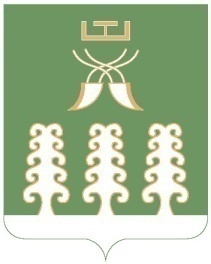 РЕСПУБЛИКА БАШКОРТОСТАНМУНИЦИПАЛЬНЫЙ РАЙОН ШАРАНСКИЙ РАЙОНАДМИНИСТРАЦИЯ  СЕЛЬСКОГО ПОСЕЛЕНИЯСТАРОТУМБАГУШЕВСКИЙ СЕЛЬСОВЕТс. Старотумбагушево, тел.(34769) 2-47-19